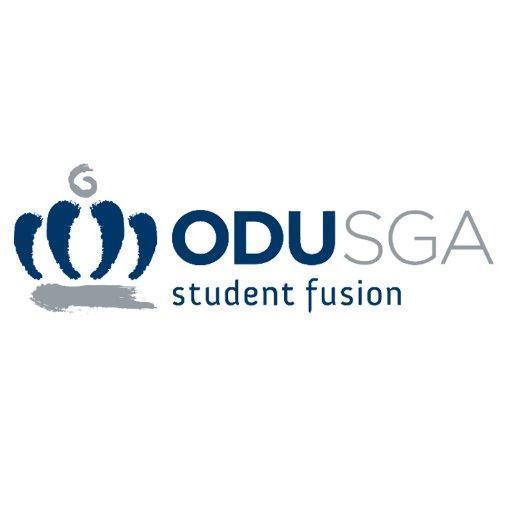 Executive Resolution No. 3 Offered: March 5th, 2019An Executive Resolution to commend President John R. Broderick on receiving the National Association of Student Personnel Administrators President’s AwardChief Sponsor:Student Body President Isaiah LucasCo- Sponsors:Senator Christopher Spellman Senator Anessa NesmithBe It Enacted By The Old Dominion University Student Body Senate:123456 7891011121314151617181920212223WHEREAS, for the last decade, President John R. Broderick has successfully led Old Dominion University in a manner that reflects his passion and dedication to student success.WHEREAS, President John R. Broderick has been a transformative leader in his successful efforts to make our university an equitable, inclusive, and diverse institution.WHEREAS, President John R. Broderick has been an involved and approachable leader in his interactions with not only the Student Government Association, but to all members of the student body. RESOLVED, President John R. Broderick has been selected to receive the President’s Award from the National Association of Student Personnel Administrators. This award seeks to recognize a university president who hasadvanced the quality of student life on campus, through active attempts to involve students in governing the institution and for demonstrating contributions to the profession that has an impact beyond an individual campus.  RESOLVED, this resolution serves to commend President John R. Broderick on this distinct honor on behalf of the 88th session of the Student Government Association.RESOLVED, This resolution shall become effective immediately, subject to the signature of the Student Body President.__________________________________________Isaiah Lucas, Student Body President